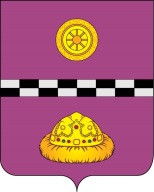 РЕШЕНИЕКЫВКÖРТÖДот  16.11.2015 г.  № 26г. Емва,  Республика КомиО передаче осуществления частиполномочий администрации городского поселения «Емва» на 2016 год	Руководствуясь частью 4 статьи 15 Федерального закона от 06.10.2003 № 131-ФЗ «Об общих принципах организации местного самоуправления в Российской Федерации», пунктом 3 статьи 9 Устава муниципального района «Княжпогостский» Совет муниципального района «Княжпогостский»Решил:1. Передать администрации городского поселения «Емва» осуществление части полномочий муниципального района «Княжпогостский» по решению вопросов местного значения в области дорожной деятельности на 2015 год согласно приложению к настоящему решению. 2. Рекомендовать администрации муниципального района «Княжпогостский» заключить соглашения с администрацией городского поселения «Емва» о передаче осуществления части полномочий, указанных в пункте 1 настоящего решения. 3. Настоящее решение вступает в силу со дня его принятия и распространяется на правоотношения, возникающие с 1 января 2016 года.Заместитель  председателя  Совета района			      Т.И. ПугачеваПолномочия по решению вопросов местного значения муниципального района «Княжпогостский», передаваемые администрации городского поселения «Емва» на 2016 год.Вопросы местного значения муниципального районаПолномочия, передаваемые администрации городского поселения «Емва» Дорожная деятельность в отношении автомобильных дорог местного значения вне границ населенных пунктов в границах муниципального района, а также осуществление иных полномочий в области использования автомобильных дорог и осуществления дорожной деятельности в соответствии с законодательством Российской ФедерацииПолномочия по содержанию автомобильных дорог общего пользования местного значения: - комплекс работ по поддержанию надлежащего технического состояния автомобильных дорог, оценки их технического состояния, а также по организации и обеспечению безопасности дорожного движения в отношении следующих автомобильных дорог:1. «с. Княжпогост - д. Раковицы», протяженностью 5,2 км.;  2. «с. Княжпогост - д. Удор», протяженностью 2,4 км.  